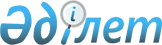 Об установлении тарифа на регулярные автомобильные перевозки пассажиров и багажа в городском сообщенииПостановление акимата города Текели области Жетісу от 25 июля 2023 года № 278
      В соответствии с подпунктом 9) пункта 1 статьи 31 Закона Республики Казахстан "О местном государственном управлении и самоуправлении в Республике Казахстан", пунктом 2 статьи 19 Закона Республики Казахстан "Об автомобильном транспорте", акимат города Текели ПОСТАНОВЛЯЕТ:
      1. Установить тариф на регулярные автомобильные перевозки пассажиров и багажа в городском сообщении на территории города Текели согласно приложению к настоящему постановлению.
      2. Контроль за исполнением настоящего постановления возложить на курирующего заместителя акима города Текели.
      3. Настоящее постановление вводится в действие по истечении десяти календарных дней после дня его первого официального опубликования. Размер тарифа на регулярные автомобильные перевозки пассажиров и багажа в городском сообщении
					© 2012. РГП на ПХВ «Институт законодательства и правовой информации Республики Казахстан» Министерства юстиции Республики Казахстан
				
      Аким города Текели 

А.Әділ

      "СОГЛАСОВАНО" 

      Текелийский городской маслихат
Приложение к постановлению акимата города Текели от "____" июля 2023 года №_____
Номер маршрут
Наименование маршрута 
Стоимость перевозки (тенге)
1
Клубная автовокзал
150 тенге
4
улица Чайковского –магазин "Светлана"– улица Қора, стомоталогия "Шынгыс" 
100 тенге
6-7
Кольцо-магазин "Улыбка"-микрорайон "Алатау"-улица Ауэзова-Чажа-улица Стадионная – Дворец Спорта
100 тенге